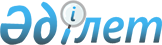 Қарасай ауданы әкімдігінің "Қарасай ауданының шалғайдағы елді мекендерде тұратын балаларды жалпы білім беретін мектептерге тасымалдаудың тәртібі мен схемаларын бекіту туралы" 2015 жылғы 28 қыркүйектегі № 09-865 қаулысының күші жойылды деп тану туралыАлматы облысы Қарасай ауданы әкімдігінің 2024 жылғы 2 ақпандағы № 51 қаулысы. Алматы облысы Әділет департаментінде 2024 жылғы 2 ақпанда № 6080-05 болып тіркелді
      "Қазақстан Республикасындағы жергілікті мемлекеттік басқару және өзін-өзі басқару туралы" Қазақстан Республикасы Заңының 37-бабына, "Құқықтық актілер туралы" Қазақстан Республикасы Заңының 27-бабына сәйкес" Қарасай ауданының әкімдігі ҚАУЛЫ ЕТЕДІ:
      1. Қарасай ауданы әкімдігінің "Қарасай ауданының елді мекендерде тұратын балаларды жалпы білім беретін мектептерге тасымалдаудың тәртібі мен схемаларын бекіту туралы" 2015 жылғы 28 қыркүйектегі № 09-865 (Нормативтік құқықтық актілерді мемлекеттік тіркеу тізілімінде № 3529 болып тіркелген) қаулысының күші жойылды деп танылсын.
      2. Осы қаулының орындалуын бақылау жетекшілік ететін аудан әкімінің орынбасарына жүктелсін.
      3. Осы қаулы оның алғашқы ресми жарияланған күнінен бастап қолданысқа енгізіледі.
					© 2012. Қазақстан Республикасы Әділет министрлігінің «Қазақстан Республикасының Заңнама және құқықтық ақпарат институты» ШЖҚ РМК
				
Ж. Естенов
